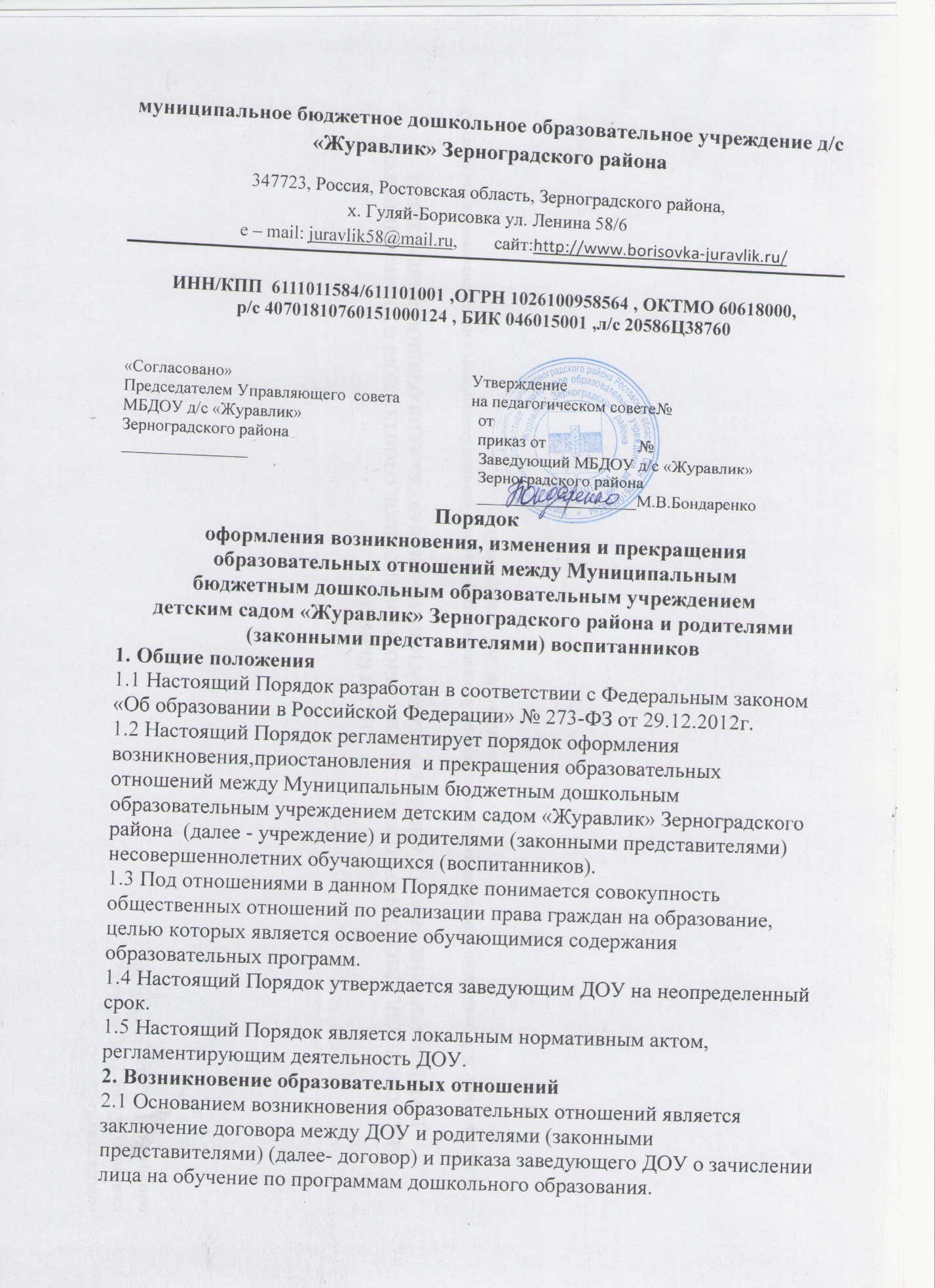 2.2 Права воспитанника, предусмотренные законодательством об образовании и локальными нормативными актами организации, осуществляющей образовательную деятельность, возникают с даты, указанной в договоре.2.3 Договор заключается в 2-х экземплярах, имеющих одинаковую юридическую силу, по одному для каждой из сторон.2.4 В договоре указываются основные характеристики образования.2.5 Договор не может содержать условия, которые ограничивают права лиц, имеющих право на получение образования определенного уровня и  направленности и подавших заявления о приеме на обучение, ивоспитанников или снижают уровень предоставления им гарантий посравнению с условиями, установленными законодательством об образовании.Если условия, ограничивающие права поступающих и воспитанников илиснижение уровень предоставления им гарантий, включены в договор, такиеусловия не подлежат применению.2.6. Прием на обучение в ДОУ проводится на принципах равных условийприема для всех поступающих, за исключением лиц, которым в соответствиис Федеральным законом представлены особые права (преимущества) приприеме на обучение.2.7. ДОУ обязано ознакомить родителей (законных представителей) сосвоим Уставом, с лицензией на осуществление образовательнойдеятельности, с образовательными программами и другими документами,регламентирующими деятельность ДОУ и осуществление образовательнойдеятельности.2.8. Прием на обучение по программам дошкольного образования за счетбюджетных ассигнований федерального бюджета, бюджетов субъектовРоссийской Федерации и местных бюджетов проводится на общедоступнойоснове, если иное не предусмотрено Федеральным законом. Дети сограниченными возможностями здоровья принимаются на обучение поадаптированной программе дошкольного образования только с согласияродителей (законных представителей) и на основании рекомендацийпсихолого-медико-педагогической комиссии.3. Изменение образовательных отношений3.1. Образовательные отношения изменяются в случае изменения условийполучения воспитанниками образования по конкретной основной илидополнительной образовательной программе, повлекшего за собойизменение взаимных прав и обязанностей воспитанников и ДОУ.3.2. Образовательные отношения могут быть изменены как по инициативеродителей (законных представителей) воспитанников, по заявлению вписьменной форме.3.3. Основанием для изменения образовательных отношений являетсяраспорядительный акт ДОУ, изданный заведующим ДОУ. Если с родителями(законными представителями) воспитанника заключен договор,распорядительный акт издается на основании внесения соответствующихизменений в такой договор.3.4. Права воспитанника и обязанности родителей (законныхпредставителей), предусмотренные законодательством об образовании илокальными нормативными актами ДОУ, изменяются с даты изданияраспорядительного акта или с иной указанной в нем даты.4. Прекращение образовательных отношений__4.1. Образовательные отношения прекращаются в связи с отчислениемвоспитанника из ДОУ:- в связи с получением образования (завершением обучения);- досрочно1) по инициативе родителей (законных представителей) воспитанника, втом числе, в случае перевода воспитанника для продолжения освоенияобразовательной программы в другую организацию, осуществляющуюобразовательную деятельность.2) по обстоятельствам, не зависящих от  родителей (законных представителей) воспитанника и ДОУ, в случае ликвидации организации, осуществляющей образовательную деятельность.4.2. Досрочное прекращение образовательных отношений по инициативеродителей (законных представителей) воспитанника не влечет за собойкаких-либо дополнительных, в том числе материальных, обязательствуказанного воспитанника перед ДОУ.4.3. Основанием для прекращения образовательных отношений являетсяприказ заведующего об отчислении воспитанника из ДОУ.4.4. Права воспитанника и обязанности родителей (законныхпредставителей), предусмотренные законодательством об образовании илокальными нормативными актами ДОУ, прекращаются с даты егоотчисления из организации, осуществляющей образовательнуюдеятельность.